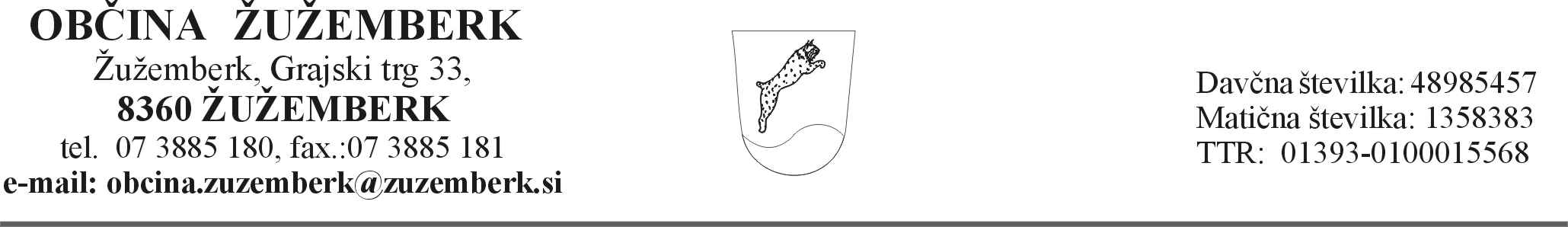 Številka: 011-1/2020-Žužemberk, 17. 3. 2021Na podlagi 62. člena Poslovnika Občinskega sveta Občine Žužemberk (Uradni list RS, št. 79/18)s k l i c u j e m9. sejo Odbora za okolje in prostor, komunalo in promet,ki bo v sredo 24. 3. 2021, ob 17.00 uri,v sejni sobi Občine Žužemberk, Grajski trg 26, Žužemberk.Za sejo predlagam naslednji dnevni red:Pregled in potrditev zapisnika 8. sejePredlog Odloka o podlagah za odmero komunalnega prispevka za obstoječo komunalno opremo za območje Občine Žužemberk (prva obravnava)Poslovni plan Komunale Novo mesto d.o.o. za leto 2021 - predlogDopolnitev letnega načrta pridobivanja in razpolaganja z zemljišči in stavbami za leti 2021 in 2022Odtujitev in pridobitev nepremičnin ter ukinitev statusa grajenega javnega dobra lokalnega pomenaVprašanja in pobudeS spoštovanjem,Odbor za okolje in prostor,komunalo in prometPredsednik:   Rafael Vidmar l.r.						           Vabljeni:g. Dušan Papežg. Vincenc Longarg. Stanka Blatnikg. Blaž Hrovatg. Jože Papež, župang. Tomaž Hrastar, direktor OUga. Manica France Klemenčič, višja svetovalka za okolje, prostor in urbanistično načrtovanje ter PPZg. Beno Červenka, koordinator za urejanje okolja, komunalo in prometga. Jasmina Mirtič